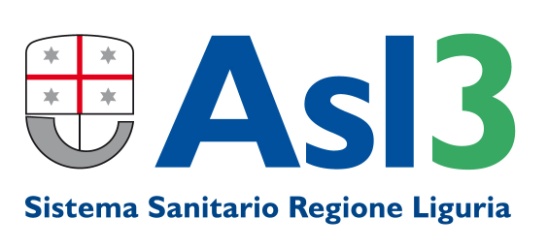 PROVA DI VALUTAZIONEBANDO PER L'ASSEGNAZIONE DI DUE BORSE DI STUDIO DELLA DURATA DI  DODICI MESI RISERVATE A SOGGETTI IN POSSESSO DEL DIPLOMA DI LAUREA TRIENNALE IN ASSISTENZA SANITARIA OVVERO DIPLOMA UNIVERSITARIO DI ASSISTENTE SANITARIOMARTEDI’ 7 AGOSTO 2018 ORE 8.30 PRESSO L’AULA 1 DELLA S.C. AGGIORNAMENTO E FORMAZIONE – VIA G. MAGGIO, 6 – GENOVA QUARTO